MČ Praha - Březiněves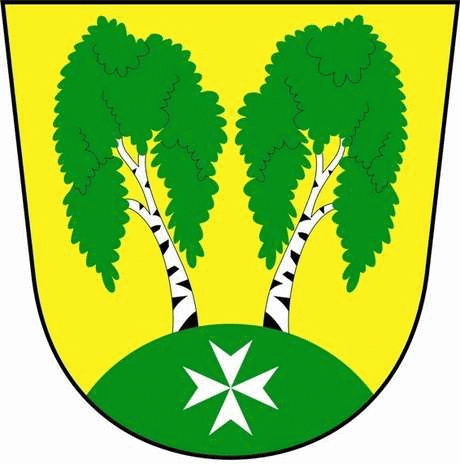 U Parku 140/3, 182 00 Praha 8Program zasedání  Zastupitelstva MČ Praha – Březiněves
										Číslo :                    7	Datum :  08.04.2015S V O L Á V Á Mzasedání Zastupitelstva MČ Praha – Březiněvesna den 15. 4. 2015
od 17:30 hod. do kanceláře starosty.Navržený program:	1)	Kontrola zápisu č. 6.	
2)	Schválení účetní závěrky MČ Praha – Březiněves za rok 2014.
3)	Schválení účetní závěrky  MŠ Březiněves, příspěvková organizace 
	za rok 2014. 
4)	Výběrové řízení na dodavatele přístavby Mateřské školy  MČ 
	Praha – Březiněves, ul. K Březince  459/3.
5)	Výměna oken – objekt  Na Hlavní 2.	
6)	Různé. 									Ing. Jiří Haramul								starosta MČ Praha – Březiněves